附件：注册会计师执业许可电子证照操作手册注册会计师执业许可电子证照操作手册北京中科江南信息技术股份有限公司2021年11月1、注册会计师电子证照下载事务所账号登录后在注师信息查询列表页面中点击“证照下载”按钮，可下载相应电子证照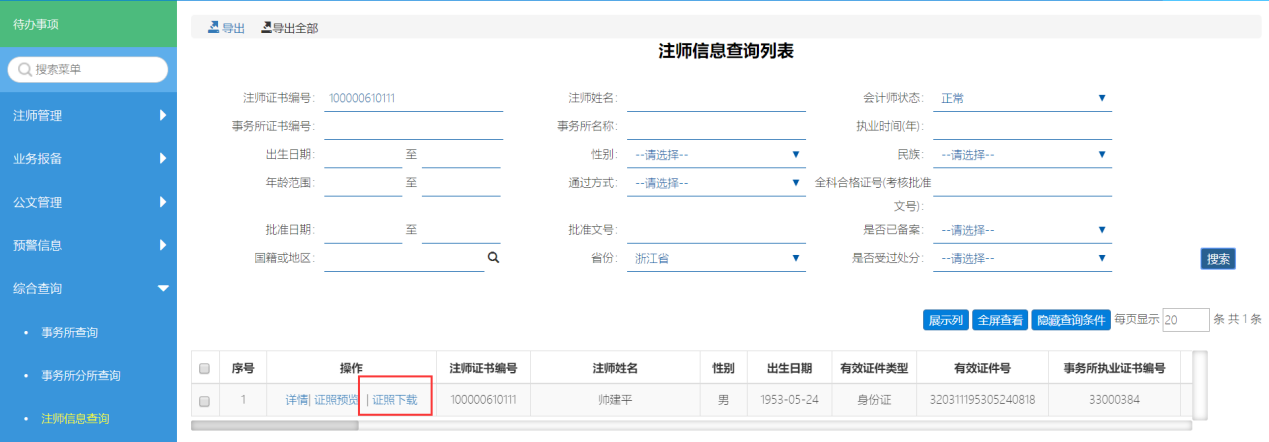 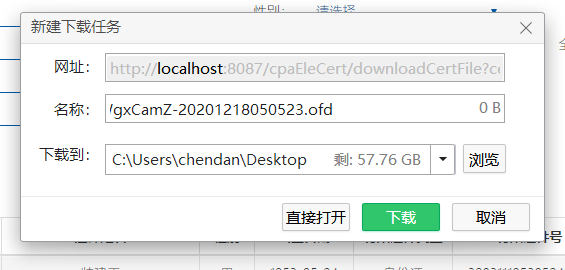 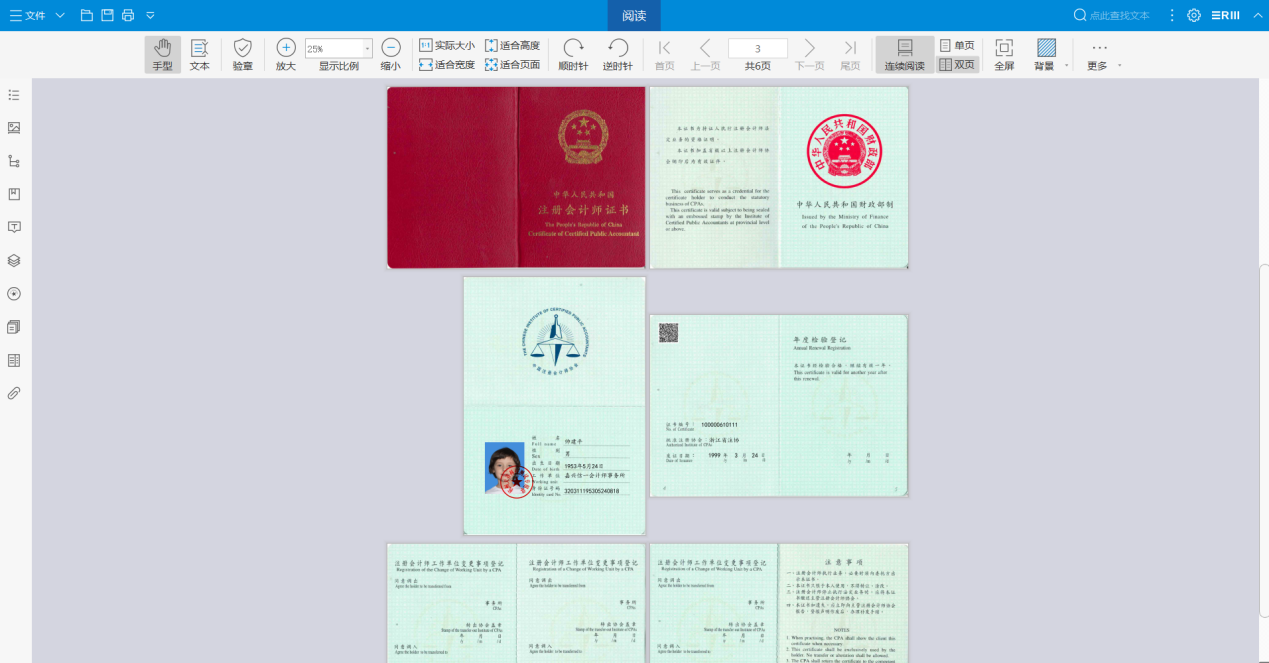 